PRÓ-REITORIA DE PÓS-GRADUAÇÃO E PESQUISA GERÊNCIA DE PROJETOS DE PESQUISA                    PROJETO DE PESQUISAFORMULÁRIO CPQ-02Recife, _____ de _______________ de _______.__________________________________________
Professor: Titulação: .I – TÍTULO DO PROJETO: I – TÍTULO DO PROJETO: I – TÍTULO DO PROJETO: I – TÍTULO DO PROJETO: I – TÍTULO DO PROJETO: I – TÍTULO DO PROJETO: I – TÍTULO DO PROJETO: I – TÍTULO DO PROJETO: I – TÍTULO DO PROJETO: I – TÍTULO DO PROJETO: I – TÍTULO DO PROJETO: I – TÍTULO DO PROJETO: I – TÍTULO DO PROJETO: I – TÍTULO DO PROJETO: I – TÍTULO DO PROJETO: I – TÍTULO DO PROJETO: I – TÍTULO DO PROJETO: I – TÍTULO DO PROJETO: I – TÍTULO DO PROJETO: II – JUSTIFICATIVA:II – JUSTIFICATIVA:II – JUSTIFICATIVA:II – JUSTIFICATIVA:II – JUSTIFICATIVA:II – JUSTIFICATIVA:II – JUSTIFICATIVA:II – JUSTIFICATIVA:II – JUSTIFICATIVA:II – JUSTIFICATIVA:II – JUSTIFICATIVA:II – JUSTIFICATIVA:II – JUSTIFICATIVA:II – JUSTIFICATIVA:II – JUSTIFICATIVA:II – JUSTIFICATIVA:II – JUSTIFICATIVA:II – JUSTIFICATIVA:II – JUSTIFICATIVA:Indicar a problemática que gerou a pesquisa, justificando suas razões e indicar as contribuições para a área do conhecimento, suas relações com programas institucionais.Indicar a problemática que gerou a pesquisa, justificando suas razões e indicar as contribuições para a área do conhecimento, suas relações com programas institucionais.Indicar a problemática que gerou a pesquisa, justificando suas razões e indicar as contribuições para a área do conhecimento, suas relações com programas institucionais.Indicar a problemática que gerou a pesquisa, justificando suas razões e indicar as contribuições para a área do conhecimento, suas relações com programas institucionais.Indicar a problemática que gerou a pesquisa, justificando suas razões e indicar as contribuições para a área do conhecimento, suas relações com programas institucionais.Indicar a problemática que gerou a pesquisa, justificando suas razões e indicar as contribuições para a área do conhecimento, suas relações com programas institucionais.Indicar a problemática que gerou a pesquisa, justificando suas razões e indicar as contribuições para a área do conhecimento, suas relações com programas institucionais.Indicar a problemática que gerou a pesquisa, justificando suas razões e indicar as contribuições para a área do conhecimento, suas relações com programas institucionais.Indicar a problemática que gerou a pesquisa, justificando suas razões e indicar as contribuições para a área do conhecimento, suas relações com programas institucionais.Indicar a problemática que gerou a pesquisa, justificando suas razões e indicar as contribuições para a área do conhecimento, suas relações com programas institucionais.Indicar a problemática que gerou a pesquisa, justificando suas razões e indicar as contribuições para a área do conhecimento, suas relações com programas institucionais.Indicar a problemática que gerou a pesquisa, justificando suas razões e indicar as contribuições para a área do conhecimento, suas relações com programas institucionais.Indicar a problemática que gerou a pesquisa, justificando suas razões e indicar as contribuições para a área do conhecimento, suas relações com programas institucionais.Indicar a problemática que gerou a pesquisa, justificando suas razões e indicar as contribuições para a área do conhecimento, suas relações com programas institucionais.Indicar a problemática que gerou a pesquisa, justificando suas razões e indicar as contribuições para a área do conhecimento, suas relações com programas institucionais.Indicar a problemática que gerou a pesquisa, justificando suas razões e indicar as contribuições para a área do conhecimento, suas relações com programas institucionais.Indicar a problemática que gerou a pesquisa, justificando suas razões e indicar as contribuições para a área do conhecimento, suas relações com programas institucionais.Indicar a problemática que gerou a pesquisa, justificando suas razões e indicar as contribuições para a área do conhecimento, suas relações com programas institucionais.Indicar a problemática que gerou a pesquisa, justificando suas razões e indicar as contribuições para a área do conhecimento, suas relações com programas institucionais.III – OBJETIVOS:III – OBJETIVOS:III – OBJETIVOS:III – OBJETIVOS:III – OBJETIVOS:III – OBJETIVOS:III – OBJETIVOS:III – OBJETIVOS:III – OBJETIVOS:III – OBJETIVOS:III – OBJETIVOS:III – OBJETIVOS:III – OBJETIVOS:III – OBJETIVOS:III – OBJETIVOS:III – OBJETIVOS:III – OBJETIVOS:III – OBJETIVOS:III – OBJETIVOS:Expressar de modo claro as finalidades do projeto de pesquisa com coerência entre o(s) objetivo(s) geral(is) e o(s) específico(s).Expressar de modo claro as finalidades do projeto de pesquisa com coerência entre o(s) objetivo(s) geral(is) e o(s) específico(s).Expressar de modo claro as finalidades do projeto de pesquisa com coerência entre o(s) objetivo(s) geral(is) e o(s) específico(s).Expressar de modo claro as finalidades do projeto de pesquisa com coerência entre o(s) objetivo(s) geral(is) e o(s) específico(s).Expressar de modo claro as finalidades do projeto de pesquisa com coerência entre o(s) objetivo(s) geral(is) e o(s) específico(s).Expressar de modo claro as finalidades do projeto de pesquisa com coerência entre o(s) objetivo(s) geral(is) e o(s) específico(s).Expressar de modo claro as finalidades do projeto de pesquisa com coerência entre o(s) objetivo(s) geral(is) e o(s) específico(s).Expressar de modo claro as finalidades do projeto de pesquisa com coerência entre o(s) objetivo(s) geral(is) e o(s) específico(s).Expressar de modo claro as finalidades do projeto de pesquisa com coerência entre o(s) objetivo(s) geral(is) e o(s) específico(s).Expressar de modo claro as finalidades do projeto de pesquisa com coerência entre o(s) objetivo(s) geral(is) e o(s) específico(s).Expressar de modo claro as finalidades do projeto de pesquisa com coerência entre o(s) objetivo(s) geral(is) e o(s) específico(s).Expressar de modo claro as finalidades do projeto de pesquisa com coerência entre o(s) objetivo(s) geral(is) e o(s) específico(s).Expressar de modo claro as finalidades do projeto de pesquisa com coerência entre o(s) objetivo(s) geral(is) e o(s) específico(s).Expressar de modo claro as finalidades do projeto de pesquisa com coerência entre o(s) objetivo(s) geral(is) e o(s) específico(s).Expressar de modo claro as finalidades do projeto de pesquisa com coerência entre o(s) objetivo(s) geral(is) e o(s) específico(s).Expressar de modo claro as finalidades do projeto de pesquisa com coerência entre o(s) objetivo(s) geral(is) e o(s) específico(s).Expressar de modo claro as finalidades do projeto de pesquisa com coerência entre o(s) objetivo(s) geral(is) e o(s) específico(s).Expressar de modo claro as finalidades do projeto de pesquisa com coerência entre o(s) objetivo(s) geral(is) e o(s) específico(s).Expressar de modo claro as finalidades do projeto de pesquisa com coerência entre o(s) objetivo(s) geral(is) e o(s) específico(s).Objetivo GeralObjetivo GeralObjetivo GeralObjetivo GeralObjetivo GeralObjetivo GeralObjetivo GeralObjetivo GeralObjetivo GeralObjetivo GeralObjetivo GeralObjetivo GeralObjetivo GeralObjetivo GeralObjetivo GeralObjetivo GeralObjetivo GeralObjetivo GeralObjetivo GeralObjetivos EspecíficosObjetivos EspecíficosObjetivos EspecíficosObjetivos EspecíficosObjetivos EspecíficosObjetivos EspecíficosObjetivos EspecíficosObjetivos EspecíficosObjetivos EspecíficosObjetivos EspecíficosObjetivos EspecíficosObjetivos EspecíficosObjetivos EspecíficosObjetivos EspecíficosObjetivos EspecíficosObjetivos EspecíficosObjetivos EspecíficosObjetivos EspecíficosObjetivos EspecíficosIV – REVISÃO BIBLIOGRÁFICAIV – REVISÃO BIBLIOGRÁFICAIV – REVISÃO BIBLIOGRÁFICAIV – REVISÃO BIBLIOGRÁFICAIV – REVISÃO BIBLIOGRÁFICAIV – REVISÃO BIBLIOGRÁFICAIV – REVISÃO BIBLIOGRÁFICAIV – REVISÃO BIBLIOGRÁFICAIV – REVISÃO BIBLIOGRÁFICAIV – REVISÃO BIBLIOGRÁFICAIV – REVISÃO BIBLIOGRÁFICAIV – REVISÃO BIBLIOGRÁFICAIV – REVISÃO BIBLIOGRÁFICAIV – REVISÃO BIBLIOGRÁFICAIV – REVISÃO BIBLIOGRÁFICAIV – REVISÃO BIBLIOGRÁFICAIV – REVISÃO BIBLIOGRÁFICAIV – REVISÃO BIBLIOGRÁFICAIV – REVISÃO BIBLIOGRÁFICAAnalisar de forma resumida a bibliografia pertinente à temática, apresentando seu relacionamento com outros trabalhos da mesma natureza realizados a nível local e/ou fora do contexto onde será realizada a pesquisa.Analisar de forma resumida a bibliografia pertinente à temática, apresentando seu relacionamento com outros trabalhos da mesma natureza realizados a nível local e/ou fora do contexto onde será realizada a pesquisa.Analisar de forma resumida a bibliografia pertinente à temática, apresentando seu relacionamento com outros trabalhos da mesma natureza realizados a nível local e/ou fora do contexto onde será realizada a pesquisa.Analisar de forma resumida a bibliografia pertinente à temática, apresentando seu relacionamento com outros trabalhos da mesma natureza realizados a nível local e/ou fora do contexto onde será realizada a pesquisa.Analisar de forma resumida a bibliografia pertinente à temática, apresentando seu relacionamento com outros trabalhos da mesma natureza realizados a nível local e/ou fora do contexto onde será realizada a pesquisa.Analisar de forma resumida a bibliografia pertinente à temática, apresentando seu relacionamento com outros trabalhos da mesma natureza realizados a nível local e/ou fora do contexto onde será realizada a pesquisa.Analisar de forma resumida a bibliografia pertinente à temática, apresentando seu relacionamento com outros trabalhos da mesma natureza realizados a nível local e/ou fora do contexto onde será realizada a pesquisa.Analisar de forma resumida a bibliografia pertinente à temática, apresentando seu relacionamento com outros trabalhos da mesma natureza realizados a nível local e/ou fora do contexto onde será realizada a pesquisa.Analisar de forma resumida a bibliografia pertinente à temática, apresentando seu relacionamento com outros trabalhos da mesma natureza realizados a nível local e/ou fora do contexto onde será realizada a pesquisa.Analisar de forma resumida a bibliografia pertinente à temática, apresentando seu relacionamento com outros trabalhos da mesma natureza realizados a nível local e/ou fora do contexto onde será realizada a pesquisa.Analisar de forma resumida a bibliografia pertinente à temática, apresentando seu relacionamento com outros trabalhos da mesma natureza realizados a nível local e/ou fora do contexto onde será realizada a pesquisa.Analisar de forma resumida a bibliografia pertinente à temática, apresentando seu relacionamento com outros trabalhos da mesma natureza realizados a nível local e/ou fora do contexto onde será realizada a pesquisa.Analisar de forma resumida a bibliografia pertinente à temática, apresentando seu relacionamento com outros trabalhos da mesma natureza realizados a nível local e/ou fora do contexto onde será realizada a pesquisa.Analisar de forma resumida a bibliografia pertinente à temática, apresentando seu relacionamento com outros trabalhos da mesma natureza realizados a nível local e/ou fora do contexto onde será realizada a pesquisa.Analisar de forma resumida a bibliografia pertinente à temática, apresentando seu relacionamento com outros trabalhos da mesma natureza realizados a nível local e/ou fora do contexto onde será realizada a pesquisa.Analisar de forma resumida a bibliografia pertinente à temática, apresentando seu relacionamento com outros trabalhos da mesma natureza realizados a nível local e/ou fora do contexto onde será realizada a pesquisa.Analisar de forma resumida a bibliografia pertinente à temática, apresentando seu relacionamento com outros trabalhos da mesma natureza realizados a nível local e/ou fora do contexto onde será realizada a pesquisa.Analisar de forma resumida a bibliografia pertinente à temática, apresentando seu relacionamento com outros trabalhos da mesma natureza realizados a nível local e/ou fora do contexto onde será realizada a pesquisa.Analisar de forma resumida a bibliografia pertinente à temática, apresentando seu relacionamento com outros trabalhos da mesma natureza realizados a nível local e/ou fora do contexto onde será realizada a pesquisa.V – METODOLOGIAV – METODOLOGIAV – METODOLOGIAV – METODOLOGIAV – METODOLOGIAV – METODOLOGIAV – METODOLOGIAV – METODOLOGIAV – METODOLOGIAV – METODOLOGIAV – METODOLOGIAV – METODOLOGIAV – METODOLOGIAV – METODOLOGIAV – METODOLOGIAV – METODOLOGIAV – METODOLOGIAV – METODOLOGIAV – METODOLOGIAIndicar o modo de investigação da problemática de pesquisa, os instrumentos a serem utilizados durante a coleta de dados, os procedimentos a serem adotados nesta fase e o plano para analisar o material de pesquisa coletado, demonstrando coerência entre o processo de coleta a análise.Indicar o modo de investigação da problemática de pesquisa, os instrumentos a serem utilizados durante a coleta de dados, os procedimentos a serem adotados nesta fase e o plano para analisar o material de pesquisa coletado, demonstrando coerência entre o processo de coleta a análise.Indicar o modo de investigação da problemática de pesquisa, os instrumentos a serem utilizados durante a coleta de dados, os procedimentos a serem adotados nesta fase e o plano para analisar o material de pesquisa coletado, demonstrando coerência entre o processo de coleta a análise.Indicar o modo de investigação da problemática de pesquisa, os instrumentos a serem utilizados durante a coleta de dados, os procedimentos a serem adotados nesta fase e o plano para analisar o material de pesquisa coletado, demonstrando coerência entre o processo de coleta a análise.Indicar o modo de investigação da problemática de pesquisa, os instrumentos a serem utilizados durante a coleta de dados, os procedimentos a serem adotados nesta fase e o plano para analisar o material de pesquisa coletado, demonstrando coerência entre o processo de coleta a análise.Indicar o modo de investigação da problemática de pesquisa, os instrumentos a serem utilizados durante a coleta de dados, os procedimentos a serem adotados nesta fase e o plano para analisar o material de pesquisa coletado, demonstrando coerência entre o processo de coleta a análise.Indicar o modo de investigação da problemática de pesquisa, os instrumentos a serem utilizados durante a coleta de dados, os procedimentos a serem adotados nesta fase e o plano para analisar o material de pesquisa coletado, demonstrando coerência entre o processo de coleta a análise.Indicar o modo de investigação da problemática de pesquisa, os instrumentos a serem utilizados durante a coleta de dados, os procedimentos a serem adotados nesta fase e o plano para analisar o material de pesquisa coletado, demonstrando coerência entre o processo de coleta a análise.Indicar o modo de investigação da problemática de pesquisa, os instrumentos a serem utilizados durante a coleta de dados, os procedimentos a serem adotados nesta fase e o plano para analisar o material de pesquisa coletado, demonstrando coerência entre o processo de coleta a análise.Indicar o modo de investigação da problemática de pesquisa, os instrumentos a serem utilizados durante a coleta de dados, os procedimentos a serem adotados nesta fase e o plano para analisar o material de pesquisa coletado, demonstrando coerência entre o processo de coleta a análise.Indicar o modo de investigação da problemática de pesquisa, os instrumentos a serem utilizados durante a coleta de dados, os procedimentos a serem adotados nesta fase e o plano para analisar o material de pesquisa coletado, demonstrando coerência entre o processo de coleta a análise.Indicar o modo de investigação da problemática de pesquisa, os instrumentos a serem utilizados durante a coleta de dados, os procedimentos a serem adotados nesta fase e o plano para analisar o material de pesquisa coletado, demonstrando coerência entre o processo de coleta a análise.Indicar o modo de investigação da problemática de pesquisa, os instrumentos a serem utilizados durante a coleta de dados, os procedimentos a serem adotados nesta fase e o plano para analisar o material de pesquisa coletado, demonstrando coerência entre o processo de coleta a análise.Indicar o modo de investigação da problemática de pesquisa, os instrumentos a serem utilizados durante a coleta de dados, os procedimentos a serem adotados nesta fase e o plano para analisar o material de pesquisa coletado, demonstrando coerência entre o processo de coleta a análise.Indicar o modo de investigação da problemática de pesquisa, os instrumentos a serem utilizados durante a coleta de dados, os procedimentos a serem adotados nesta fase e o plano para analisar o material de pesquisa coletado, demonstrando coerência entre o processo de coleta a análise.Indicar o modo de investigação da problemática de pesquisa, os instrumentos a serem utilizados durante a coleta de dados, os procedimentos a serem adotados nesta fase e o plano para analisar o material de pesquisa coletado, demonstrando coerência entre o processo de coleta a análise.Indicar o modo de investigação da problemática de pesquisa, os instrumentos a serem utilizados durante a coleta de dados, os procedimentos a serem adotados nesta fase e o plano para analisar o material de pesquisa coletado, demonstrando coerência entre o processo de coleta a análise.Indicar o modo de investigação da problemática de pesquisa, os instrumentos a serem utilizados durante a coleta de dados, os procedimentos a serem adotados nesta fase e o plano para analisar o material de pesquisa coletado, demonstrando coerência entre o processo de coleta a análise.Indicar o modo de investigação da problemática de pesquisa, os instrumentos a serem utilizados durante a coleta de dados, os procedimentos a serem adotados nesta fase e o plano para analisar o material de pesquisa coletado, demonstrando coerência entre o processo de coleta a análise.VI – REFERÊNCIAS BIBLIOGRÁFICAS:VI – REFERÊNCIAS BIBLIOGRÁFICAS:VI – REFERÊNCIAS BIBLIOGRÁFICAS:VI – REFERÊNCIAS BIBLIOGRÁFICAS:VI – REFERÊNCIAS BIBLIOGRÁFICAS:VI – REFERÊNCIAS BIBLIOGRÁFICAS:VI – REFERÊNCIAS BIBLIOGRÁFICAS:VI – REFERÊNCIAS BIBLIOGRÁFICAS:VI – REFERÊNCIAS BIBLIOGRÁFICAS:VI – REFERÊNCIAS BIBLIOGRÁFICAS:VI – REFERÊNCIAS BIBLIOGRÁFICAS:VI – REFERÊNCIAS BIBLIOGRÁFICAS:VI – REFERÊNCIAS BIBLIOGRÁFICAS:VI – REFERÊNCIAS BIBLIOGRÁFICAS:VI – REFERÊNCIAS BIBLIOGRÁFICAS:VI – REFERÊNCIAS BIBLIOGRÁFICAS:VI – REFERÊNCIAS BIBLIOGRÁFICAS:VI – REFERÊNCIAS BIBLIOGRÁFICAS:VI – REFERÊNCIAS BIBLIOGRÁFICAS:Autores consultados, com seus respectivos títulos de obras, local e ano de edição, editora e demais dados que possibilitem ao leitor identificar os trabalhos citados (conforme normas da ABNT)Autores consultados, com seus respectivos títulos de obras, local e ano de edição, editora e demais dados que possibilitem ao leitor identificar os trabalhos citados (conforme normas da ABNT)Autores consultados, com seus respectivos títulos de obras, local e ano de edição, editora e demais dados que possibilitem ao leitor identificar os trabalhos citados (conforme normas da ABNT)Autores consultados, com seus respectivos títulos de obras, local e ano de edição, editora e demais dados que possibilitem ao leitor identificar os trabalhos citados (conforme normas da ABNT)Autores consultados, com seus respectivos títulos de obras, local e ano de edição, editora e demais dados que possibilitem ao leitor identificar os trabalhos citados (conforme normas da ABNT)Autores consultados, com seus respectivos títulos de obras, local e ano de edição, editora e demais dados que possibilitem ao leitor identificar os trabalhos citados (conforme normas da ABNT)Autores consultados, com seus respectivos títulos de obras, local e ano de edição, editora e demais dados que possibilitem ao leitor identificar os trabalhos citados (conforme normas da ABNT)Autores consultados, com seus respectivos títulos de obras, local e ano de edição, editora e demais dados que possibilitem ao leitor identificar os trabalhos citados (conforme normas da ABNT)Autores consultados, com seus respectivos títulos de obras, local e ano de edição, editora e demais dados que possibilitem ao leitor identificar os trabalhos citados (conforme normas da ABNT)Autores consultados, com seus respectivos títulos de obras, local e ano de edição, editora e demais dados que possibilitem ao leitor identificar os trabalhos citados (conforme normas da ABNT)Autores consultados, com seus respectivos títulos de obras, local e ano de edição, editora e demais dados que possibilitem ao leitor identificar os trabalhos citados (conforme normas da ABNT)Autores consultados, com seus respectivos títulos de obras, local e ano de edição, editora e demais dados que possibilitem ao leitor identificar os trabalhos citados (conforme normas da ABNT)Autores consultados, com seus respectivos títulos de obras, local e ano de edição, editora e demais dados que possibilitem ao leitor identificar os trabalhos citados (conforme normas da ABNT)Autores consultados, com seus respectivos títulos de obras, local e ano de edição, editora e demais dados que possibilitem ao leitor identificar os trabalhos citados (conforme normas da ABNT)Autores consultados, com seus respectivos títulos de obras, local e ano de edição, editora e demais dados que possibilitem ao leitor identificar os trabalhos citados (conforme normas da ABNT)Autores consultados, com seus respectivos títulos de obras, local e ano de edição, editora e demais dados que possibilitem ao leitor identificar os trabalhos citados (conforme normas da ABNT)Autores consultados, com seus respectivos títulos de obras, local e ano de edição, editora e demais dados que possibilitem ao leitor identificar os trabalhos citados (conforme normas da ABNT)Autores consultados, com seus respectivos títulos de obras, local e ano de edição, editora e demais dados que possibilitem ao leitor identificar os trabalhos citados (conforme normas da ABNT)Autores consultados, com seus respectivos títulos de obras, local e ano de edição, editora e demais dados que possibilitem ao leitor identificar os trabalhos citados (conforme normas da ABNT)VII – CRONOGRAMA:VII – CRONOGRAMA:VII – CRONOGRAMA:VII – CRONOGRAMA:VII – CRONOGRAMA:VII – CRONOGRAMA:VII – CRONOGRAMA:VII – CRONOGRAMA:VII – CRONOGRAMA:VII – CRONOGRAMA:VII – CRONOGRAMA:VII – CRONOGRAMA:VII – CRONOGRAMA:VII – CRONOGRAMA:VII – CRONOGRAMA:VII – CRONOGRAMA:VII – CRONOGRAMA:VII – CRONOGRAMA:VII – CRONOGRAMA:VII – CRONOGRAMA:Resumo das atividades:Resumo das atividades:Resumo das atividades:Resumo das atividades:Resumo das atividades:Resumo das atividades:Resumo das atividades:Resumo das atividades:Resumo das atividades:Resumo das atividades:Resumo das atividades:Resumo das atividades:Resumo das atividades:Resumo das atividades:Resumo das atividades:Resumo das atividades:Resumo das atividades:Resumo das atividades:Resumo das atividades:Resumo das atividades:7 - Relatório Final7 - Relatório Final7 - Relatório Final7 - Relatório Final7 - Relatório Final7 - Relatório Final7 - Relatório Final7 - Relatório Final7 - Relatório Final7 - Relatório Final7 - Relatório Final7 - Relatório Final7 - Relatório Final7 - Relatório Final7 - Relatório Final7 - Relatório Final7 - Relatório Final7 - Relatório Final7 - Relatório Final7 - Relatório FinalCronograma de Execução:Cronograma de Execução:Cronograma de Execução:Cronograma de Execução:Cronograma de Execução:Cronograma de Execução:Cronograma de Execução:Cronograma de Execução:Cronograma de Execução:Cronograma de Execução:Cronograma de Execução:Cronograma de Execução:Cronograma de Execução:Cronograma de Execução:Cronograma de Execução:Cronograma de Execução:Cronograma de Execução:Cronograma de Execução:Cronograma de Execução:Cronograma de Execução:12345678VIII – PREVISÃO DAS DESPESAS PARA A EXECUÇÃO DA PESQUISAVIII – PREVISÃO DAS DESPESAS PARA A EXECUÇÃO DA PESQUISAVIII – PREVISÃO DAS DESPESAS PARA A EXECUÇÃO DA PESQUISAVIII – PREVISÃO DAS DESPESAS PARA A EXECUÇÃO DA PESQUISAVIII – PREVISÃO DAS DESPESAS PARA A EXECUÇÃO DA PESQUISAVIII – PREVISÃO DAS DESPESAS PARA A EXECUÇÃO DA PESQUISAVIII – PREVISÃO DAS DESPESAS PARA A EXECUÇÃO DA PESQUISAVIII – PREVISÃO DAS DESPESAS PARA A EXECUÇÃO DA PESQUISAVIII – PREVISÃO DAS DESPESAS PARA A EXECUÇÃO DA PESQUISAVIII – PREVISÃO DAS DESPESAS PARA A EXECUÇÃO DA PESQUISAVIII – PREVISÃO DAS DESPESAS PARA A EXECUÇÃO DA PESQUISAVIII – PREVISÃO DAS DESPESAS PARA A EXECUÇÃO DA PESQUISAVIII – PREVISÃO DAS DESPESAS PARA A EXECUÇÃO DA PESQUISAVIII – PREVISÃO DAS DESPESAS PARA A EXECUÇÃO DA PESQUISAVIII – PREVISÃO DAS DESPESAS PARA A EXECUÇÃO DA PESQUISAVIII – PREVISÃO DAS DESPESAS PARA A EXECUÇÃO DA PESQUISAVIII – PREVISÃO DAS DESPESAS PARA A EXECUÇÃO DA PESQUISAVIII – PREVISÃO DAS DESPESAS PARA A EXECUÇÃO DA PESQUISAVIII – PREVISÃO DAS DESPESAS PARA A EXECUÇÃO DA PESQUISAVIII – PREVISÃO DAS DESPESAS PARA A EXECUÇÃO DA PESQUISA8.1 Material de consumo8.1 Material de consumo8.1 Material de consumo8.1 Material de consumo8.1 Material de consumo8.1 Material de consumo8.1 Material de consumo8.1 Material de consumo8.1 Material de consumo8.1 Material de consumo8.1 Material de consumo8.1 Material de consumo8.1 Material de consumo8.1 Material de consumo8.1 Material de consumo8.1 Material de consumo8.1 Material de consumo8.1 Material de consumo8.1 Material de consumo8.1 Material de consumoA adquirirA adquirirA adquirirA adquirirA adquirirA adquirirA adquirirA adquirirA adquirirFinanciador(es)Financiador(es)Financiador(es)Financiador(es)Financiador(es)Financiador(es)ValorValorValorValorValorSub-totalSub-totalSub-totalSub-totalSub-total8.2 Equipamentos e Material Permanente8.2 Equipamentos e Material Permanente8.2 Equipamentos e Material Permanente8.2 Equipamentos e Material Permanente8.2 Equipamentos e Material Permanente8.2 Equipamentos e Material Permanente8.2 Equipamentos e Material Permanente8.2 Equipamentos e Material Permanente8.2 Equipamentos e Material Permanente8.2 Equipamentos e Material Permanente8.2 Equipamentos e Material Permanente8.2 Equipamentos e Material Permanente8.2 Equipamentos e Material Permanente8.2 Equipamentos e Material Permanente8.2 Equipamentos e Material Permanente8.2 Equipamentos e Material Permanente8.2 Equipamentos e Material Permanente8.2 Equipamentos e Material Permanente8.2 Equipamentos e Material PermanenteA adquirirA adquirirA adquirirA adquirirA adquirirA adquirirA adquirirA adquirirFinanciador(es)Financiador(es)Financiador(es)Financiador(es)Financiador(es)Financiador(es)Financiador(es)Financiador(es)ValorValorValorSub-totalSub-totalSub-total8.3 Auxílio Financeiro a Estudantes8.3 Auxílio Financeiro a Estudantes8.3 Auxílio Financeiro a Estudantes8.3 Auxílio Financeiro a Estudantes8.3 Auxílio Financeiro a Estudantes8.3 Auxílio Financeiro a Estudantes8.3 Auxílio Financeiro a Estudantes8.3 Auxílio Financeiro a Estudantes8.3 Auxílio Financeiro a Estudantes8.3 Auxílio Financeiro a Estudantes8.3 Auxílio Financeiro a Estudantes8.3 Auxílio Financeiro a Estudantes8.3 Auxílio Financeiro a Estudantes8.3 Auxílio Financeiro a Estudantes8.3 Auxílio Financeiro a Estudantes8.3 Auxílio Financeiro a Estudantes8.3 Auxílio Financeiro a Estudantes8.3 Auxílio Financeiro a Estudantes8.3 Auxílio Financeiro a EstudantesNúmero de BolsasNúmero de BolsasNúmero de BolsasMesesMesesMesesMesesValor UnitárioValor UnitárioValor UnitárioValor UnitárioValor UnitárioValor UnitárioValor TotalValor TotalValor TotalValor TotalValor TotalValor TotalR$      R$      R$      R$      R$      R$      Total GeralTotal GeralTotal GeralTotal GeralTotal GeralTotal GeralTotal GeralTotal GeralTotal GeralTotal GeralTotal GeralTotal GeralTotal GeralTotal GeralTotal GeralTotal GeralTotal GeralTotal GeralTotal Geral8.1 Material de Consumo8.1 Material de Consumo8.1 Material de Consumo8.1 Material de Consumo8.1 Material de Consumo8.1 Material de Consumo8.1 Material de Consumo8.1 Material de Consumo8.1 Material de Consumo8.1 Material de Consumo8.1 Material de ConsumoValor TotalValor TotalValor TotalValor TotalValor TotalValor TotalValor TotalValor Total8.2 Equipamentos e Material Permanente8.2 Equipamentos e Material Permanente8.2 Equipamentos e Material Permanente8.2 Equipamentos e Material Permanente8.2 Equipamentos e Material Permanente8.2 Equipamentos e Material Permanente8.2 Equipamentos e Material Permanente8.2 Equipamentos e Material Permanente8.2 Equipamentos e Material Permanente8.2 Equipamentos e Material Permanente8.2 Equipamentos e Material Permanente8.3 Auxílio Financeiro a Estudantes8.3 Auxílio Financeiro a Estudantes8.3 Auxílio Financeiro a Estudantes8.3 Auxílio Financeiro a Estudantes8.3 Auxílio Financeiro a Estudantes8.3 Auxílio Financeiro a Estudantes8.3 Auxílio Financeiro a Estudantes8.3 Auxílio Financeiro a Estudantes8.3 Auxílio Financeiro a Estudantes8.3 Auxílio Financeiro a Estudantes8.3 Auxílio Financeiro a Estudantes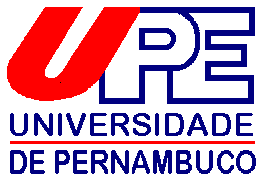 